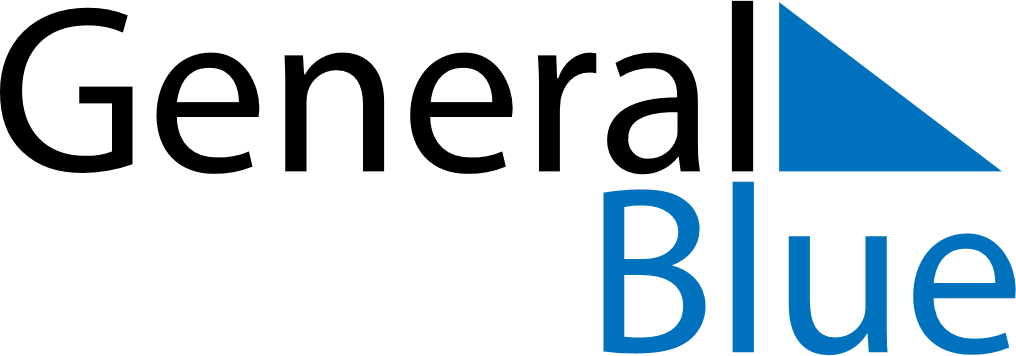 Q1 of 2020Svalbard and Jan MayenQ1 of 2020Svalbard and Jan MayenQ1 of 2020Svalbard and Jan MayenQ1 of 2020Svalbard and Jan MayenQ1 of 2020Svalbard and Jan MayenQ1 of 2020Svalbard and Jan MayenQ1 of 2020Svalbard and Jan MayenJanuary 2020January 2020January 2020January 2020January 2020January 2020January 2020January 2020January 2020SundayMondayMondayTuesdayWednesdayThursdayFridaySaturday123456678910111213131415161718192020212223242526272728293031February 2020February 2020February 2020February 2020February 2020February 2020February 2020February 2020February 2020SundayMondayMondayTuesdayWednesdayThursdayFridaySaturday12334567891010111213141516171718192021222324242526272829March 2020March 2020March 2020March 2020March 2020March 2020March 2020March 2020March 2020SundayMondayMondayTuesdayWednesdayThursdayFridaySaturday1223456789910111213141516161718192021222323242526272829303031Jan 1: New Year’s DayFeb 9: Mother’s DayFeb 23: Carnival